ΠΡΟΣΚΛΗΣΗ ΕΚΔΗΛΩΣΗΣ ΕΝΔΙΑΦΕΡΟΝΤΟΣ ΠΡΟΜΗΘΕΙΑΣ
Θέμα: «Προμήθεια σωλήνων και  εξαρτημάτων»Προϋπολογισμός: 28.338,23 € πλέον Φ.Π.Α 6.801,18 € σύνολο 35.139,41 €Αριθμός μελέτης: 29/2021Λήξη προθεσμίας υποβολής προσφορών: 9/7/2021 (ΩΡΑ: 12:00 μ.μ.)Χρόνος αποσφράγισης προσφορών: 9/7/2021 (ΩΡΑ 12:30 μ.μ.)Χρόνος ολοκλήρωσης της προμήθειας : μέχρι εξαντλήσεως της συμβατικής αξίας.Τρόπος υποβολής οικονομικής προσφοράς: σφραγισμένο φάκελο στη γραμματεία της ΔΕΥΑΛ.Οι ποσότητες του αναφέρονται στον προϋπολογισμό είναι ενδεικτικές και όχι δεσμευτικές.Δεσμευτικό  είναι  το ποσό της συμβατικής αξίας.ΕΝΤΥΠΟ ΤΕΧΝΙΚΗΣ ΠΡΟΣΦΟΡΑΣ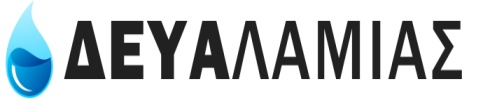 Διεύθυνση: Α. Παπανδρέου & Τ. Ισαάκ Αρμόδιος: Βάγιος ΧριστοδούλουΤηλέφωνο: 2231032950Fax:  2231045015Email: promitheion@deyalamias.grΛαμία 2/7/2021ΑΠΑΙΤΗΣΕΙΣ ΜΕ ΠΟΙΝΗ ΑΠΟΚΛΕΙΣΜΟΥΑ/ΑΠΕΡΙΓΡΑΦΗ ΑΠΑΙΤΗΣΕΩΝΦορολογική ενημερότηταΑσφαλιστική ενημερότηταΑποδεικτικά έγγραφα νομιμοποίησης και νόμιμης εκπροσώπησης (καταστατικό Γ.Ε.Μ.Η της εταιρείας ).Υπεύθυνη δήλωση του νόμιμου εκπροσώπου της εταιρείας περί μη συνδρομής των λόγων αποκλεισμού του άρθρου 73 παρ. 1,2 και 4 του Ν.4412/2016. ( Υπεύθυνη δήλωση  επισυνάπτεται).5.Πιστοποιητικό iso6.Υπεύθυνη δήλωση εργοστασίων κατασκευής των υλικών.              Θέμα: Προσφορά για την «Προμήθεια σωλήνων και εξαρτημάτων»Αριθμός μελέτης: 29/2021Α/ΑΣΥΝΤΟΜΗ ΤΕΧΝΙΚΗ ΠΕΡΙΓΡΑΦΗ ΠΡΟΣΦΕΡΟΜΕΝΟΥ ΕΙΔΟΥΣ ( ΕΠΩΝΥΜΙΑ ΚΑΤΑΣΚΕΥΑΣΤΗ)Υπογραφή Προσφέροντος ή Εκπροσώπου του...................................................................... Όνομα υπογράφοντος ............................................................................................................Αρ. Δελτίου Ταυτότητας  Υπογράφοντος…………………………………………………..Ιδιότητα υπογράφοντος .........................................................................................................